Dem Antrag liegen folgende Unterlagen bei: 	Kopie des Bewilligungsbescheids falls bereits eingegangen, ansonsten Kopie des vollständigen Antrags auf KJP-Mittel mit Abgabedatum  	Liste aller Teilnehmenden und Betreuer/innen, bei Inlandsbegegnungen außerdem Liste der Austauschgäste 	Programm des Internationalen Austauschs (wie beim KJP-Antrag eingereicht) 	Ausschreibung der MaßnahmeAnEvang. Jugend München- Zuschussantrag -Bad Schachener Str. 2881671 MünchenJugendverbandsförderung 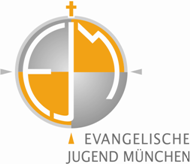 Internationale JugendbegegnungJahr     Jugendverband und Ansprechpartner/in bei RückfragenJugendverband und Ansprechpartner/in bei RückfragenAntragsteller:Gruppe:Adresse / Sitz:Ansprechpartner/in:Telefon: E-Mail:BankverbindungBankverbindungBankverbindungKontoinhaber/in:IBAN:BIC / Kreditinstitut:Informationen zur Internationalen JugendbegegnungInformationen zur Internationalen JugendbegegnungTitel der Jugendbegegnung:Ort/Land der Jugendbegegnung:Beginn und Ende der Maßnahme:Kurze Beschreibung der Maßnahme:Berechnung der FörderungBerechnung der FörderungTeilnehmende aus der Stadt München unter 27 Jahren(Postleitzahlen 80xxx und 81xxx) Bei Begegnungen im Inland: Anzahl der Austauschgäste der oben genannten TeilnehmendenAnzahl Betreuer/innenanteilig zu Münchner Teilnehmenden (Verhältnis analog Fahrten-Regelung)Gesamtzahl der förderfähigen Personen(Teilnehmende aus München + im Inland:  Austauschgäste + Betreuer/innen)Zuschuss pro Übernachtung (max. 15 € bei Inlandsbegegnung, max. 25 € bei Auslandsbegegnungen)Übernachtungen (Anzahl der gemeinsamen Übernachtungen)Berechneter Zuschuss gesamt(Förderfähige Personen x Zuschuss x Übernachtungen)Hiermit bestätige ich die Angaben:Datum, Unterschrift